?АРАР	                                                                                       ПОСТАНОВЛЕНИЕ«02»  август  2017 й.                                   № 29                                      «02»  августа 2017 г О внесении изменений  и дополнений в действующие  в Административные регламенты предоставления муниципальных услуг на территории сельского поселения Ишмурзинский сельсовет муниципального района Баймакский район Республики БашкортостанВ соответствии с Федеральным законом от 01.12.2014 № 419-ФЗ «О внесении изменений в отдельные законодательные акты Российской Федерации по вопросам социальной защиты инвалидов  в связи с ратификацией  Конвенции о правах инвалидов»,  Федеральным законом от 27.07.2010 № 210-ФЗ «Об организации предоставления государственных и муниципальных услуг», Федеральным законом от 24.11.1995 № 181-ФЗ «О социальной защите инвалидов в Российской Федерации», в целях повышения доступности  муниципальных   услуг  для  инвалидов, руководствуясь Уставом сельского поселения  Ишмурзинский сельсовет  муниципального района Баймакский район  Республики Башкортостан, Администрация сельского поселения Ишмурзинский сельсовет муниципального района Баймакский район Республики Башкортостан   ПОСТАНОВЛЯЕТ:1.  Внести дополнения в следующие пункты  действующих административных  регламентов предоставления муниципальных услуг:  1.1. п.25.1  административного регламента предоставления муниципальных услуг «Рассмотрение обращений граждан в администрацию сельского поселения», утвержденного  постановлением  № 2 от 20.02.2012 г., -  п.2.1.9  административного регламента предоставления муниципальных услуг «Прием заявлений и заключение договоров социального найма жилого помещения», утвержденного постановлением №31 от 03.09.2012 г.,-  п.2.35  административного регламента предоставления муниципальных услуг «Выдача справок о составе семьи  жителям частных жилых домов и муниципального жилищного фонда», утвержденного постановлением №32 от 03.09.2012 г.,- п.2.8.2  административного регламента предоставления муниципальных услуг «Присвоение (уточнение) адресов объектам недвижимого имущества», утвержденного постановлением №33 от 03.09.2012 г., - п.2.3  административного регламента предоставления муниципальных услуг «Подготовка и выдача ордера (разрешения) на производство земляных работ», утвержденного постановлением №35 от 03.09.2012 г., - п.1.4  административного регламента предоставления муниципальных услуг «Владение, пользование и распоряжение имуществом, находящимся в муниципальной собственности сельского поселения», утвержденного постановлением №29 от 21.10.2015 г., - п.2.6  административного регламента предоставления муниципальных услуг «Выдача актов обследования жилищно-бытовых условий»,  утвержденного постановлением №39 от 03.09.2012 г., - п.2.14.  административного регламента предоставления муниципальных услуг «Приватизация муниципального имущества», утвержденного постановлением №50 от 20.12.2012 г., - раздел 2 административного регламента предоставления муниципальных услуг «Выдача разрешений на автомобильные перевозки тяжеловесных грузов, опасных грузов и (или)  крупногабаритных грузов по маршрутам, проходящим полностью или частично по дорогам местного значения», утвержденного постановлением №51 от 20.12.2012 г., - п.2.1.7  административного регламента предоставления муниципальных услуг «Осуществление муниципального контроля за обеспечением сохранности автомобильных дорог местного значения», утвержденного постановлением №9 от 19.04.2016 г., - п.2.2  административного регламента предоставления муниципальных услуг «исполнения администрацией сельского поселения  муниципальной функции по муниципальному контролю в области торговой деятельности на территории сельского поселения», утвержденного постановлением №28 от 17.06.2016 г.,  дополнить  пунктом  следующего содержания: «Требования к помещениям, в которых предоставляется муниципальная услуга, к залу ожидания, местам для заполнения запросов о предоставлении муниципальной услуги, информационным стендам с образцами их заполнения и перечнем документов, необходимых для предоставления  муниципальной услуги, в том числе  к обеспечению доступности для инвалидов указанных объектов в соответствии с законодательством Российской Федерации о социальной защите инвалидов. В здании сельсовета, предоставляющего муниципальную услугу инвалидам (включая инвалидов, использующих кресла-коляски и собак-проводников) обеспечивается:1) условия беспрепятственного доступа к объекту (зданию, помещению), в котором   предоставляется муниципальная услуга;2) возможность самостоятельного передвижения по территории, на которой расположены объекты (здания, помещения), в которых предоставляется муниципальная услуга, а также входа в такие объекты и выхода из них, посадки в транспортное средство и высадки из него, в том числе с использованием кресла-коляски;3) сопровождение инвалидов, имеющих стойкие расстройства функции зрения и самостоятельного передвижения;4) надлежащее размещение оборудования и носителей информации, необходимых для обеспечения беспрепятственного доступа инвалидов к объектам (зданиям, помещениям), в которых предоставляется муниципальная услуга, с учетом ограничений  их жизнедеятельности;5) дублирование  необходимой для инвалидов  звуковой и зрительной информации, а также надписей, знаков и иной текстовой и графической информации знаками, выполненными  рельефно-точечным шрифтом Брайля;6) допуск сурдопереводчика  и тифлосурдопереводчика;7) допуск собаки-проводника при наличии документа, подтверждающего ее специальное обучение, на объекты (здания, помещения), в которых предоставляется муниципальная услуга;8) оказание инвалидам  помощи в преодолении барьеров, мешающих получению ими услуг наравне с другими лицами».  1.2.  п.108  административного регламента предоставления муниципальных услуг «Рассмотрение обращений граждан в администрацию сельского поселения», утвержденного  постановлением  № 2 от 20.02.2012 г., -  п.5.2  административного регламента предоставления муниципальных услуг «Прием заявлений и заключение договоров социального найма жилого помещения», утвержденного постановлением №31 от 03.09.2012 г.,-  п.5.1  административного регламента предоставления муниципальных услуг «Выдача справок о составе семьи  жителям частных жилых домов и муниципального жилищного фонда», утвержденного постановлением №32 от 03.09.2012 г.,- п.5.2  административного регламента предоставления муниципальных услуг «Присвоение (уточнение) адресов объектам недвижимого имущества», утвержденного постановлением №33 от 03.09.2012 г., - п.3.2.2  административного регламента предоставления муниципальных услуг «Подготовка и выдача ордера (разрешения) на производство земляных работ», утвержденного постановлением №35 от 03.09.2012 г., - п.5.1 административного регламента предоставления муниципальных услуг «Выдача актов обследования жилищно-бытовых условий»,  утвержденного постановлением №39 от 03.09.2012 г., - п.5.1.  административного регламента предоставления муниципальных услуг «Приватизация муниципального имущества», утвержденного постановлением №50 от 20.12.2012 г., - п. 5.6 административного регламента предоставления муниципальных услуг «Выдача разрешений на автомобильные перевозки тяжеловесных грузов, опасных грузов и (или)  крупногабаритных грузов по маршрутам, проходящим полностью или частично по дорогам местного значения», утвержденного постановлением №51 от 20.12.2012 г., - п.5.2  административного регламента предоставления муниципальных услуг «Осуществление муниципального контроля за обеспечением сохранности автомобильных дорог местного значения», утвержденного постановлением №9 от 19.04.2016 г., - п.5.1  административного регламента предоставления муниципальных услуг «исполнения администрацией сельского поселения  муниципальной функции по муниципальному контролю в области торговой деятельности на территории сельского поселения», утвержденного постановлением №28 от 17.06.2016 г.,  которые изложить в следующем содержании:  «Заявитель имеет право обратиться к главе сельского поселения с жалобой на действия (бездействие) специалистов, участвующих в предоставлении муниципальной услуги в письменной форме на бумажном носителе, в электронной форме, в том числе по почте, через многофункциональный центр, с использованием информационно-телекоммуникационной сети "Интернет", официального сайта органа, предоставляющего муниципальную услугу, единого портала муниципальных услуг либо регионального портала муниципальных услуг, а также данная жалоба от заявителя может быть принята при личном приеме.»2. Настоящее постановление вступает в силу со дня официального опубликования.         3.Настоящее постановление опубликовать на официальном сайте сельского поселения Ишмурзинский сельсовет муниципального района Баймакский район Республики Башкортостан в информационно-телекоммуникационной сети «Интернет» по адресу www.ishmurza.ru                                                                                                                              4.  Контроль за исполнением настоящего постановления  оставляю за собой.Глава сельского поселения                                                                    Ишмурзинский сельсоветмуниципального района Баймакский районРеспублики Башкортостан:                                                Р.М. Искужин БАШ?ОРТОСТАН РЕСПУБЛИКА№ЫБАЙМА? РАЙОНЫМУНИЦИПАЛЬ РАЙОНЫНЫ*ИШМЫР:А  АУЫЛ  СОВЕТЫАУЫЛ БИЛ»М»№ЕХАКИМИ»ТЕ453655, Байма7 районы,Ишмыр6а  ауылы, C.Игишев урамы,28Тел. 8(34751) 4-26-38ishmur-sp@yandex.ru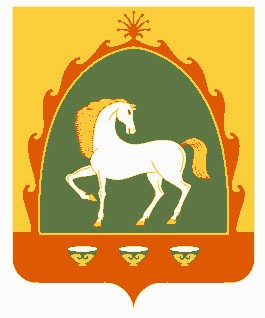 АДМИНИСТРАЦИЯСЕЛЬСКОГО ПОСЕЛЕНИЯИШМУРЗИНСКИЙ СЕЛЬСОВЕТМУНИЦИПАЛЬНОГО РАЙОНАБАЙМАКСКИЙ РАЙОНРЕСПУБЛИКА БАШКОРТОСТАН453655 , Баймакский  район,с.Ишмурзино, ул.С.Игишева,28Тел. 8(34751) 4-26-38ishmur-sp@yandex.ruИНН 0254002114    КПП 025401001     ОГРН 1020201544032ИНН 0254002114    КПП 025401001     ОГРН 1020201544032ИНН 0254002114    КПП 025401001     ОГРН 1020201544032